PORTUGUÊS ESTA ATIVIDADE SERÁ FEITA ON LINELITERATURA FEITA PELA PROFESSORA: AS FLORES DA PRIMAVERA DE ZIRALDO.INTERPRETAÇÃO DO TEXTO ORAL E ANÁLISE FONOLÓGICA.FICHA LITERÁRIA: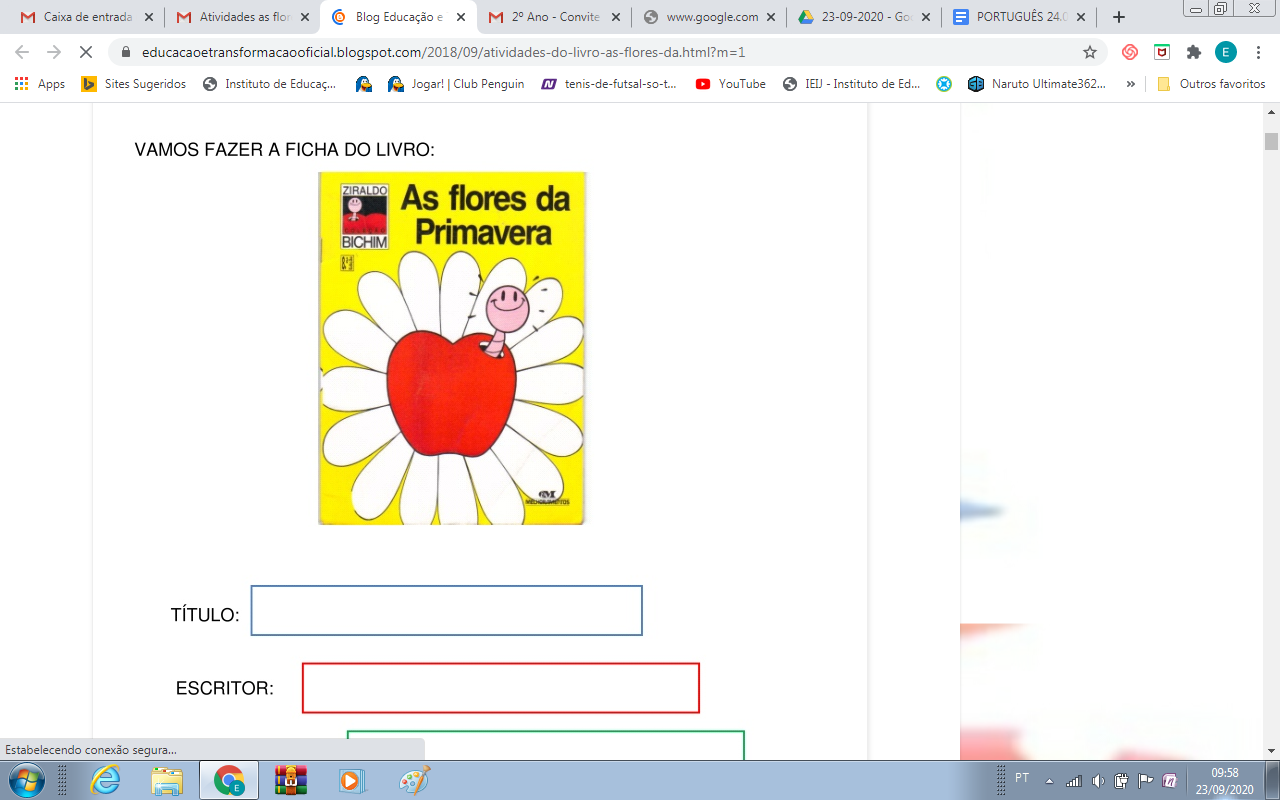 1- TÍTULO DO LIVRO:___________________________________________________2- ESCRITOR:_________________________________________________________3-ILUSTRADOR:_______________________________________________________4- ASSUNTO DO LIVRO:_____________________________________________________________________________________________________________________5- PERSONAGEM PRINCIPAL:_____________________________________________
